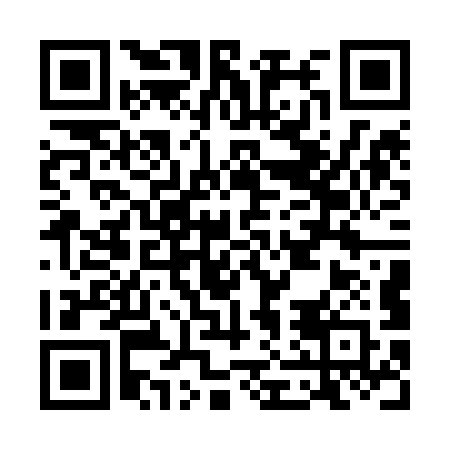 Ramadan times for Mattighofen, AustriaMon 11 Mar 2024 - Wed 10 Apr 2024High Latitude Method: Angle Based RulePrayer Calculation Method: Muslim World LeagueAsar Calculation Method: ShafiPrayer times provided by https://www.salahtimes.comDateDayFajrSuhurSunriseDhuhrAsrIftarMaghribIsha11Mon4:444:446:2812:173:286:076:077:4512Tue4:424:426:2612:173:296:096:097:4713Wed4:404:406:2412:173:306:106:107:4814Thu4:384:386:2212:173:316:126:127:5015Fri4:364:366:2012:163:326:136:137:5216Sat4:344:346:1812:163:336:156:157:5317Sun4:314:316:1612:163:336:166:167:5518Mon4:294:296:1412:153:346:186:187:5619Tue4:274:276:1212:153:356:196:197:5820Wed4:254:256:1012:153:366:216:218:0021Thu4:224:226:0812:153:376:226:228:0122Fri4:204:206:0612:143:386:246:248:0323Sat4:184:186:0412:143:396:256:258:0524Sun4:154:156:0112:143:396:276:278:0625Mon4:134:135:5912:133:406:286:288:0826Tue4:114:115:5712:133:416:306:308:1027Wed4:084:085:5512:133:426:316:318:1228Thu4:064:065:5312:123:426:326:328:1329Fri4:034:035:5112:123:436:346:348:1530Sat4:014:015:4912:123:446:356:358:1731Sun4:594:596:471:114:457:377:379:191Mon4:564:566:451:114:457:387:389:212Tue4:544:546:431:114:467:407:409:223Wed4:514:516:411:114:477:417:419:244Thu4:494:496:391:104:487:437:439:265Fri4:464:466:371:104:487:447:449:286Sat4:444:446:351:104:497:457:459:307Sun4:414:416:331:094:507:477:479:328Mon4:394:396:311:094:507:487:489:349Tue4:364:366:291:094:517:507:509:3610Wed4:344:346:271:094:527:517:519:38